ПАМЯТКА для детей и родителейУважаемые жители Миллеровского района!         Наступили летние каникулы – пора отдыха, интересных дел, новых впечатлений. Призываем Вас заботиться о своей безопасностии безопасности ваших детей, придерживаться правил безопасного поведения в быту, в общественных местах, во время отдыха на природе,вблизи водоемов!      Просим Вас быть предельно аккуратными в воде и под палящим солнцем. Помните, что последствия легкомысленного поведениябудут самыми тяжёлыми, поэтому, чтобы их избежать, каждый человек должен знать элементарные правила безопасности в летний периодвремени.        Обязательное соблюдение всех правил поведения на воде (в купальный сезон) – залог сохранения здоровья и спасения жизни многихлюдей!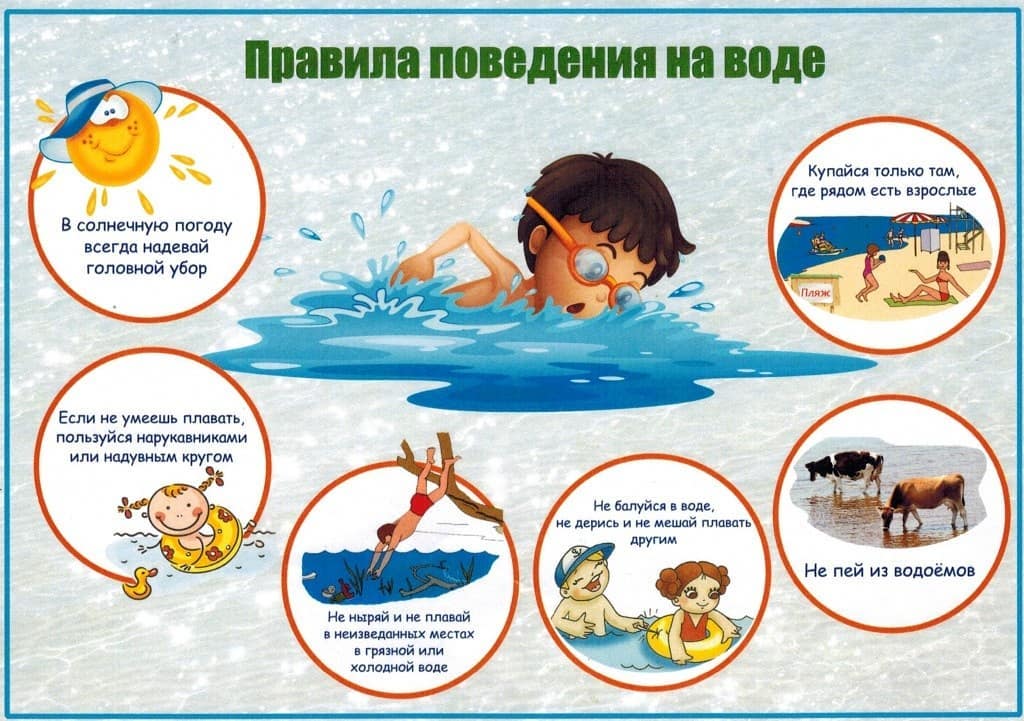 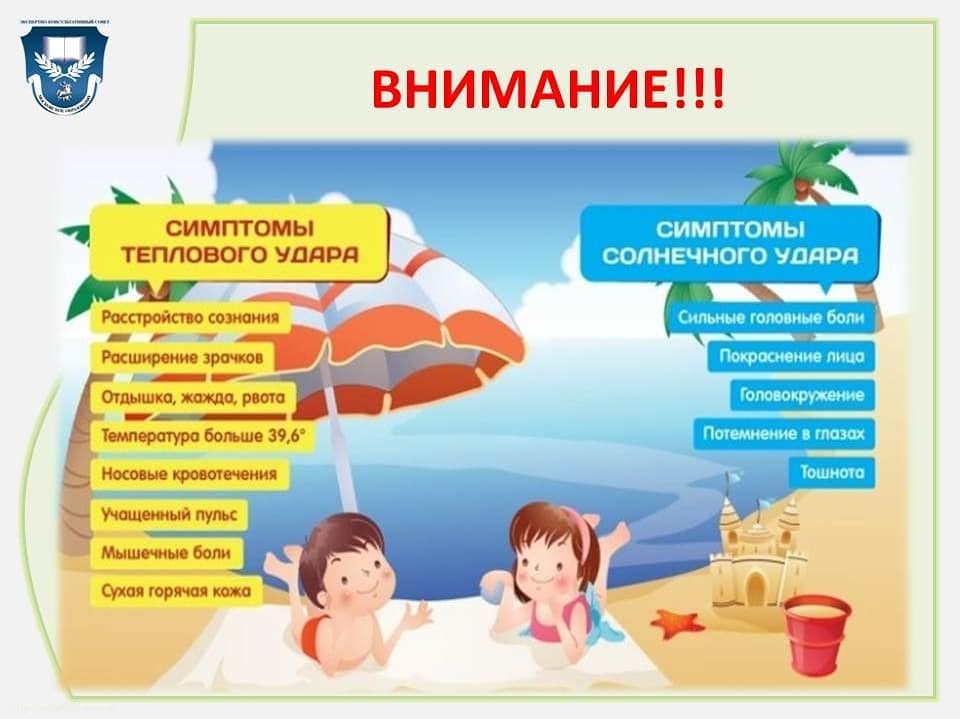 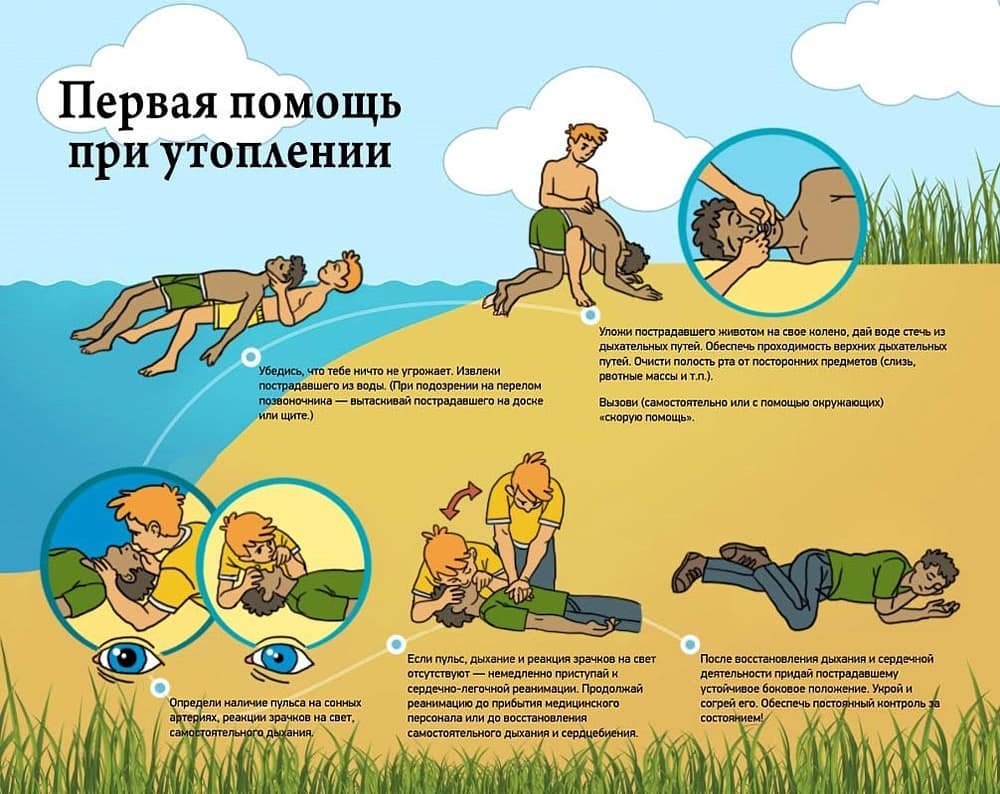 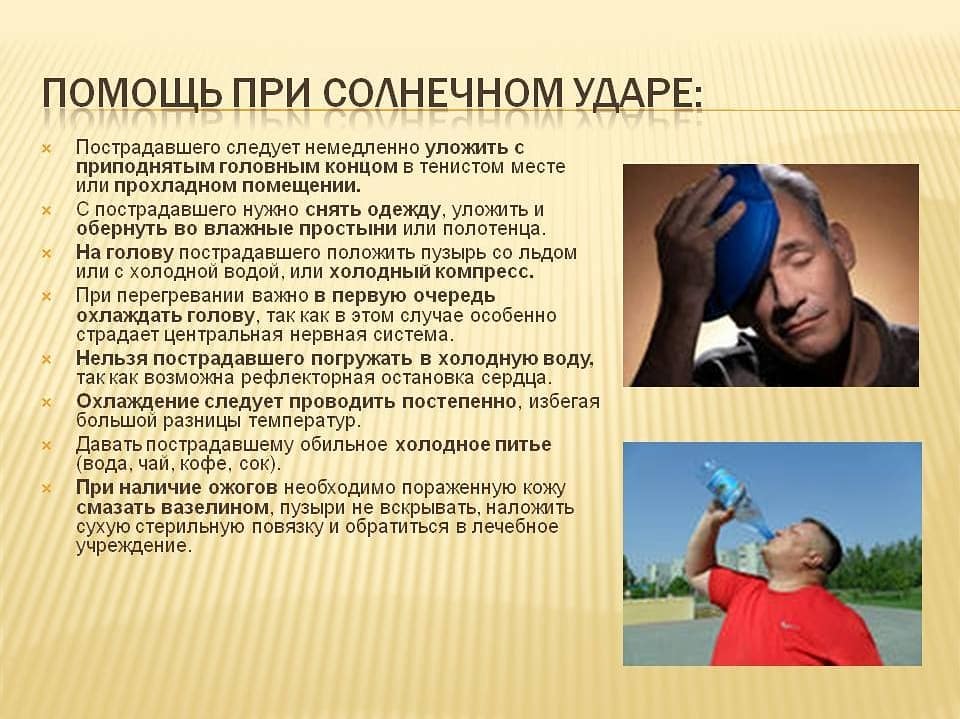 